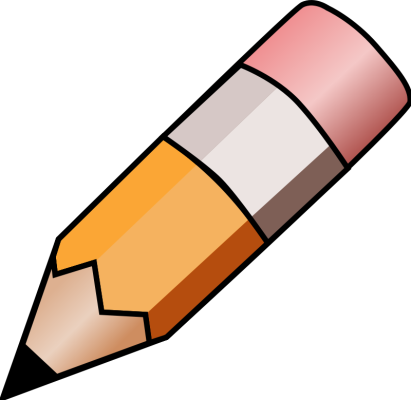 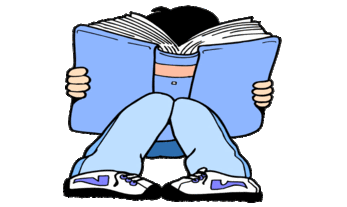 YEAR 5 HOME LEARNING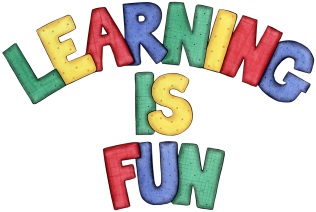 YEAR 5 HOME LEARNINGDate Set14/05/21Date Due19/05/21MathleticsPlease check mathletics.SpellingsReadingRecommended daily reading time:KS2 20 minutes.Home Learning ProjectThis week, for your home learning I would like you to create a fact file/poster/report etc. on one animal that lives in Antarctica. Don’t forget to include things such as diet, lifespan, predators, description etc. This home learning is due Wednesday 19th May 2021..GreekPlease go to Greek Class Blog for Greek Home LearningGreek Class - St Cyprian's Greek Orthodox Primary Academy